The IACUC must be notified when the activities under the protocol have been completed. Principal Investigators must complete this form and return it to the IACUC within 60 days of a protocol being completed. All necessary documents must be submitted to iacuc@georgiaaquarium.org as Word documents once completed. Hard copies, scanned hard copies, and faxed copies of applications will not be accepted. Please note that the Project Completion form is not required for Section M Only requests. Please send a direct e-mail to the IACUC to notify that sample or data requests have been fulfilled. RESEARCH COMPLETEDPROTOCOL INFORMATION ANNUAL SPECIES USAGESUMMARY OF LAST YEAR’S ACTIVITIESRESEARCH DISTRIBUTION PLANSPRINCIPAL INVESTIGATOR AGREEMENTNumber of Animals Used Since Last Report: (complete table below) I confirm that activities were conducted in accordance with the approved protocol (unless under emergency situations, noted under R2 of the approved protocol) and in accordance with all applicable local, state, and federal wildlife laws, including the Animal Welfare Act and Animal Welfare Regulations. I confirm that all Liability Waivers for Section G exempted and secondary research personnel were submitted to Georgia Aquarium’s IACUC.  I understand that any Georgia Aquarium staff that were listed as investigators on this protocol must also be listed as authors on publications or presentations arising from this protocol. I understand that I must send a copy of any paper or manuscript to Georgia Aquarium’s Research and Conservation Department at gairesearch@georgiaaquarium.org for review, prior to such materials being distributed. I also understand that any presentations and/or conference materials can be requested for review at any time by the Senior Director of Research & Conservation and/or the IACUC Chair. I understand that I am expected to supply 100 reprints of any primary publication to Georgia Aquarium or a PDF copy of the final manuscript for any publications arising from this protocol.   I understand that Georgia Aquarium may request my presence at the aquarium to make a presentation to staff or guests or to speak to the Public Relations department regarding this protocol. I understand that Georgia Aquarium should be acknowledged in presentations made based on this protocol and that the G-fish logo should be used for this acknowledgement on either the title slide or the acknowledgements slide.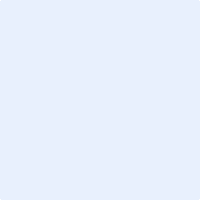 